Уважаемые односельчане!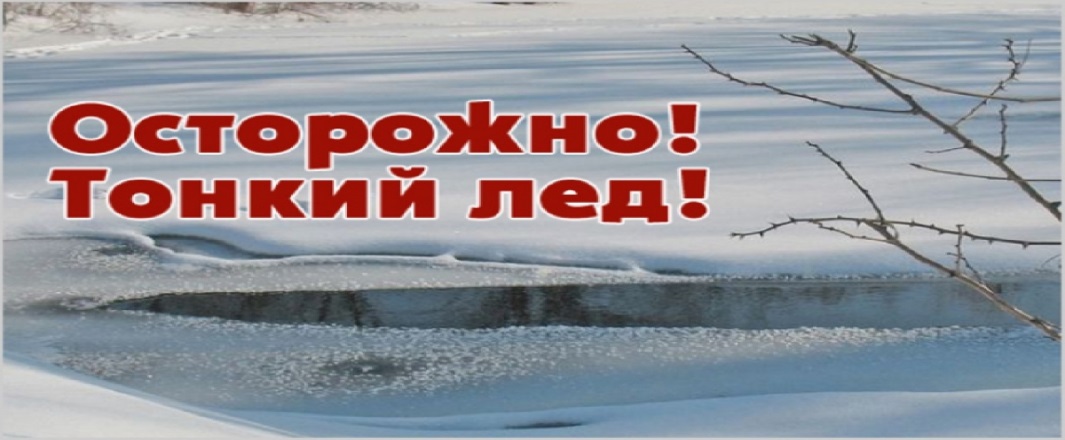 В период весеннего паводка и ледохода ЗАПРЕЩАЕТСЯ: • Выходить на водоемы; 
• Переправляться через реку в период ледохода; 
• Подходить близко к реке в местах затора льда; 
• Стоять на обрывистом берегу, подвергающемуся размыву и обвалу; 
• Собираться на мостиках, плотинах и запрудах; 
• Приближаться к ледяным заторам, отталкивать льдины от берегов; 
• Измерять глубину реки или любого водоема; 
• Ходить по льдинам и кататься на них. С уважением администрация сельского поселения Селиярово